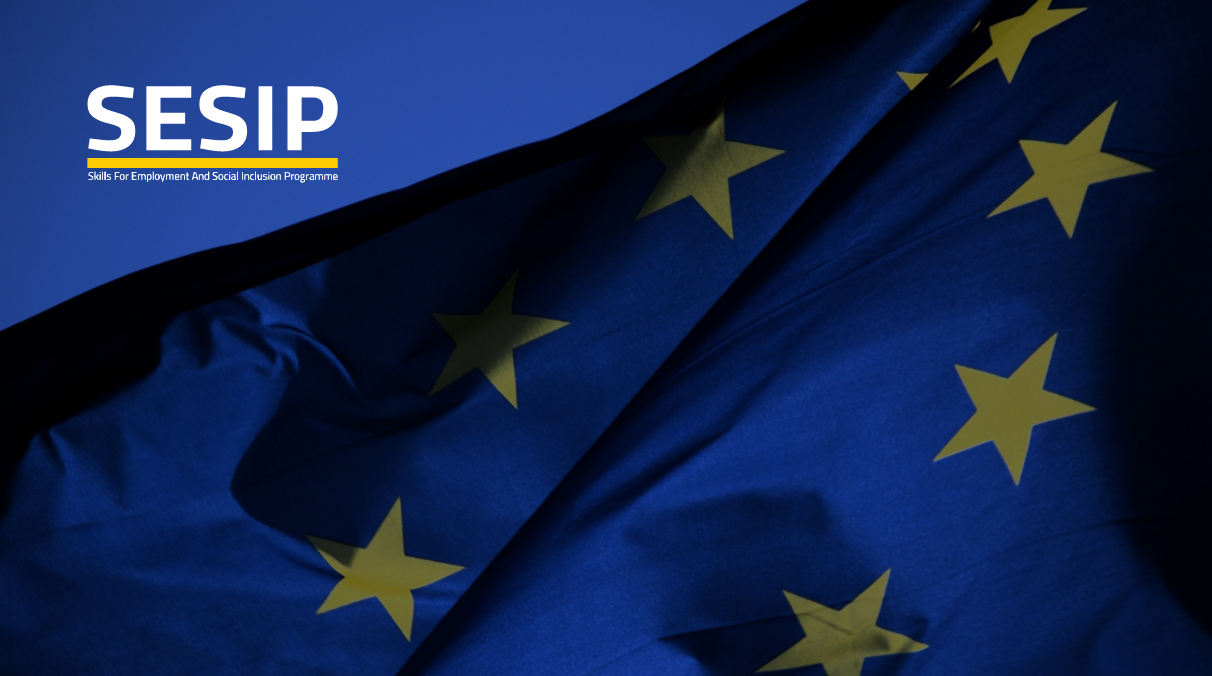 ورشة العمل السنوية لمجموعات العمل عمان، فندق جينيفا19.2.2019المعلومات الأساسية والمنهجيةالمقدمةأن مشروع الدعم الفني كمشروع استراتيجي يدعم تنفيذ الاستراتيجيات القطاعية والسياسات الوطنية ، في إطار عنصر الدعم التكميلي في اتفاقية التمويل بين حكومة الأردن والاتحاد الأوروبي ، بحيث يوفر بناء القدرات والدعم والمساعدة الفنية للوزارات المختصة في قطاع التشغيل والتدريب والتعليم المهني والتقني والمؤسسات المرتبطة بها ومنظمات المجتمع المدني والشركاء الاجتماعيين.ويركز على الأعمال المشار إليها في اتفاقية التمويل بين حكومة الأردن والاتحاد الأوروبي ، لتنفيذ البرنامج المعنون "المهارات من أجل التشغيل والأندماج الاجتماعي" والإبقاء على مؤشرات دعم الدفع  في الاتفاقية سارية المفعول.يخدم مشروع الدعم الفني 3 أغراض :تقديم المشورة والدعم الفني  في مجالات الحوكمة وبناء القدرات وضبط الجودة والتشغيل وإدارة سوق العمل والوساطة ونظم المعلومات والإدماج الاجتماعي للفئات المحرومة ومتابعة وتقييم استراتيجية التشغيل والتدريب والتعليم المهني والتقني وخطط عمل أصحاب المصلحة في قطاع  التشغيل والتدريب والتعليم المهني والتقني في الأردن.تقديم الدعم الفني و والدورات التدريبية لتعزيز الحوار الاجتماعي ، والشراكة في قطاع التشغيل والتدريب والتعليم المهني والتقني.تقديم الدعم للسلطة الوطنية لقطاع التشغيل والتدريب والتعليم المهني والتقني لتصميم وتنفيذ إجراءات التواصل والرؤية المتعلقة بإصلاح قطاع التشغيل والتدريب والتعليم المهني والتقني والإنجازات التي تحققت من خلال دعم الميزانية من الاتحاد الأوروبي .من المتوقع أن يصل مشروع الدعم الفني  إلى 26 نتيجة من خلال 6 مكونات.يتم تمثيل جميع المستفيدين المباشرين من المشروع في مجموعات العمل.النهج المتبع في عملية التنفيذيُعرف مشروع الدعم الفني بشكل رئيسي بناء القدرات على  أنها " قدرة الأشخاص والمؤسسات والمجتمعات على أداء الوظائف وحل المشكلات ووضع الأهداف وتحقيقها" (برنامج الأمم المتحدة الإنمائي 2002).تشمل أبعاد بناء القدرات (1) تنمية مهارات الموارد البشرية ؛ (2) التغييرات في المنظمات والشبكات ؛ و (3) التغييرات في الحوكمة / السياق المؤسسي. إنها عملية يقوم الأفراد والجماعات والمنظمات فيها بتعزيز قدراتهم على تعبئة الموارد واستخدامها لتحقيق أهدافهم على أساس مستدام.لتحسين فعالية بناء القدرات ، اختار مشروع الدعم الفني منهج مجموعة العمل كعنصر رئيسي لما يلي:السماح لجميع أصحاب المصلحة الرئيسيين في قطاع التشغيل والتدريب والتعليم المهني والتقني بتلقي الدعم الفني  وبناء القدرات ،التحقق من مخرجات الدعم الفني المتعلقة بدعم الميزانية ،المشاركة المباشرة في تنفيذ ركائز الإصلاح في قطاع التشغيل والتدريب والتعليم المهني والتقني على النحو المنصوص عليه في الاستراتيجيات الوطنية للقطاعأصدار تقرير عن النتائج إلى الإدارة العليا ونشرها داخل المؤسسات الخاصة.شكل الأجتماع السنوي الثاني لمجموعات العمل يأخذ الاجتماع السنوي الثاني لمجموعات عمل مشروع الدعم الفني  شكل ورشة عمل - المراجعة. استخدمت مجموعات العمل في التعاون الإنمائي كاستراتيجية لبناء القدرات. إن العمل في مجموعات صغيرة أو العمل التعاوني ، كما يحال في كثير من الأحيان ، هو في الأساس مجموعة تم تشكيلها لمناقشة قضية معينة أو أداء مهمة معينة.تعلم جماعي أو تعاوني أو نظيري أو تبادلي أو فريق ، ذات مرجعية تعليمية يشمل أعضاء المجموعة في العمل مع الآخرين والتعلم معًا على أساس تفاعل الأعضاء مع خلال مفهوم التعلم من بعضهم البعض والتعلم من مصادر المعرفة الخارجية .في حالة مشروع الدعم الفني  ، يتم إنشاء مجموعات رسمية لإكمال مهام محددة في عدة جلسات على مدار عدة أشهر (على سبيل المثال ، الأنشطة المنفذة في 	ضل المكونات الأربعة).يدرك مشروع الدعم الفني تمامًا أن ديناميكيات مجموعات العمل الأربعة ، على الرغم من كونها مشكلة بشكل متفاوت مهنيًا وتقدميا في المؤسسات المعنية ، ولكنها تختلف باختلاف المجموعات من أجل تحقيق المهام المعقدة بشكل أفضل.احتاجت مجموعات العمل إلى وقت ودعم  لتشكيلها  أو  تجميعها  خلال مراحل جماعية تم تحديدها على النحو التالي:اﻟﺗﺷﮐﯾل - ﺗﺟﺗﻣﻊ اﻟﻣﺟﻣوﻋﺔ وﯾﺗﻌرفو ﻋﻟى  ﺑﻌﺿﮭم اﻟﺑﻌض وﺗﺷﮐل ﮐﻣﺟﻣوﻋﺔ.العصف الذهني - فترة صعبة محتملة عندما يتم فيها تطوير الأدوار ، يتم تحديد القيادة وتجري عملية المجموعات.اﻟﻧﺗﯾﺟﺔ - ﯾﺗم اﻟوﺻول إﻟﯽ إﺟﻣﺎع ﺣول ﮐﯾﻔﯾﺔ ﻋﻣل اﻟﻣﺟﻣوﻋﺔ.الأداء - تصبح المجموعة فعالة وذات إدارة ذاتية تقريبًا وتعمل على تحقيق أهدافها المشتركة.ثم ، مع تقدم عمل مجموعات العمل ، سوف يستمر المشروع تقديم الدعم الفني في :استعراض كيفية عمل المجموعة وإعادة تعريف أهداف المجموعة ومعايير المهام إذا لزم الأمر ،المتابعة ﻋﻟﯽ أﺳﺎس ﻣﻧﮭﺟﻲ وﻣﻧﺗظم للتأكد ﺑﺄن ﻣﺟﻣوﻋﺔ اﻟﻌﻣل باقية "ﻋﻟﯽ اﻟﻣﺳﺎر اﻟﺻﺣﯾﺢ" وأن ﮐل ﻣﺟﻣوﻋﺔ ﻋﻣل ﻋﻟﯽ دراﯾﺔ بإستقلاليتها ﻋن ﻋﻣل ﻣﺟﻣوﻋﺎت اﻟﻌﻣل اﻷﺧرى.خيار مجموعة العملأيد مشروع الدعم الفني تشكيل 4 مجموعات عمل مع مشاركين من الوزارات التنفيذية والمؤسسات ذات الصلة ، والشركاء الاجتماعيين (منظمات أصحاب العمل والعمال) ومنظمات المجتمع المدني (CSO) المشاركة في إصلاح قطاع التشغيل والتدريب والتعليم المهني والتقني  في الأردن. على النحو التالي :مجموعة العمل 1 حوكمة قطاع التدريب والتعليم المهني والتقني وإدارة الأداء.مجموعة العمل 2: تطوير المناهج وتدريب المدربين / المعلمين.مجموعة العمل 3 : ضمان الجودة والاعتماد.مجموعة العمل4: الوصول الشامل إلى خدمات التشغيل والتدريب والتعليم المهني والتقني  ونظام معلومات سوق العمل4.1	أعضاء مجموعات سوق العمل وأدوارهم تضم مجموعات العمل الأربعة (4) ، التي تشكلت في يوليو 2018 ، أكثر من 80 عضوًا من موظفي  سر مجلس المؤسسات الأعضاء في مجلس مجلس التشغيل والتدريب والتعليم المهني والتقني. بناء على طلب أمانة التشغيل والتدريب والتعليم المهني والتقني ، تم تعيينهم رسميا من قبل المؤسسات المعنية على أساس كفاءتهم ووظائفهم.كل عضو في مجموعة العمل يخضع للمساءلة ويقوم بتبليغ  الإدارة العليا عن اي عمل يتم القيام به  كل أﻋﺿﺎء ﻣﺟﻣوﻋﺔ اﻟﻌﻣل يساهمون ﻓﻲ ﺗﺣﻘﯾق اﻷھداف اﻟﻣﺗﻔق ﻋﻟﯾﮭﺎ ﺑﻣﺎ ﯾﺗﻣﺎﺷﯽ ﻣﻊ ﻣﺟﺎل / ﺧﺑرﺗﮭم.يقوم أعضاء مجموعة العمل بنشر المخرجات في منظماتهم وتعزيز الوعي بالمسائل التي تعالجها مجموعة العمل للجمهور المستهدف على نطاق أوسعيقوم أعضاء مجموعة العمل بجمع التعليقات من المنظمات الخاصة بتنفيذ نتائج مجموعات العمليلتزم أعضاء مجموعة العمل بالمهام المتفق عليها في مجموعة العمل4.2	دور فريق الدعم الفني وأمانة سر مجلس التشغيل والتدريب والتعليم المهني والتقنييقوم فريق الدعم الفني  بالتعاون مع أمانة سر مجلس التشغيل والتدريب والتعليم المهني والتقني بتيسير وتوجيه العملية التي يتم من خلالها إنتاج ونشر المحتويات الفنية ذات الصلة بالمجالات المواضيعية المتعلقة بالأصلاح. خاصه:فريق الدعم الفني عضو في مجموعة العمل ويشارك عبء العمل مع الأعضاء الآخرين.دعم ﻣﺟﻣوﻋﺔ اﻟﻌﻣل وﺿﻊ ﺧطﺔ اﻟﻌﻣل  ، وﺗوﺿﯾﺢ اﻷھداف ، وﺗﺣدﯾدھﺎتحديد اﻹﻧﺟﺎزات اﻟﺗﻲ ﺳﯾﺗم ﺗﺣﻘﯾﻘﮭﺎ ، وﺗﺷﯾر إﻟﯽ ﻣراﺣل متابعة اﻟﺗﻘدم ، وﺗﺧﺻﯾص اﻟﻣﺳؤوﻟﯾﺎت ﺑﯾن أﻋﺿﺎء ﻣﺟﻣوﻋﺔ اﻟﻌﻣل.يقوم كل من فريق الدعم الفني  أمانة سر مجلس التشغيل والتدريب والتعليم المهني والتقني بمراقبة تنفيذ خطة العمل  والقيام بتعديلات عند الضرورة.يساعد فريق الدعم الفني  أمانة سر مجلس التشغيل والتدريب والتعليم المهني والتقني مجموعة العمل في تحديد ما إذا كانت العمليات والنتائج يمكن أن تستمر على نحو يتجاوز فترة مشروع الدعم الفني .تقدم أمانة سر مجلس التشغيل والتدريب والتعليم المهني والتقني نتائج مجموعات العمل للتحقق من صحتها من قبل مجلس التشغيل والتدريب والتعليم المهني والتقني وتتابع اعتماد المؤسسات الأعضاء في مجلس التشغيل والتدريب والتعليم المهني والتقني تبني المخرجات4.3	العمليات التنفيذية الخاصة بمجموعات العملتشارك مجموعات العمل في تخطيط وتنفيذ وتقييم الأنشطة في إطار عناصر المشروع الذي تم تأسيس مجموعة العمل وفقا له. خصوصا:تقوم كل مجموعة عمل بتنفيذ خطة عمل بتنسيق من أمانة سر مجلس التشغيل والتدريب والتعليم المهني والتقني وبدعم من الخبراء الرئيسيين والخبراء على المدى القصير.يقدم فريق الدعم الفني وثائق فنية وخيارات بديلة للمناقشة.ﻣﺟﻣوﻋﺔ اﻟﻌﻣل سواء كان ﮐﺎﻣﻟﺔ أو ﻓرﻋﯾﺔ ، إذا ﺗم ﺗﺷﮐﯾﻟﮭﺎ فانه يتم دعمها بتحليل ودراﺳﺔ واﻗﺗراح ﻧﻘﺎط ﻣﻌﯾﻧﺔ ﻗﯾد اﻟﻧظر.تقدم مجموعات العمل توصيات لاعتمادها وسوف تقدمها رسمياً إلى المؤسسات الخاصة للمراجعة والموافقة.تتولى سر مجلس التشغيل والتدريب والتعليم المهني والتقني ، بدعم من فريق الدعم الفني ، مسؤولية إعداد وتداول تقارير الأنشطة المضطلع بها في إطار كل عنصر.5. أهداف ورشة العمل السنوية لمجموعات العملالغرض العام للاجتماع السنوي الثاني الذي تنظمه أمانة سر مجلس التشغيل والتدريب والتعليم المهني والتقني والاتحاد الأوروبي هو استعراض ما إذا كان النهج التشاركي المعتمد الذي قام بموجبه جميع أعضاء مجلس التشغيل والتدريب والتعليم المهني والتقني بتعيين موظفيهم رسمياً ليكونوا جزءاً من أربعة مجموعات عمل تعكس المناطق المواضيعية الإصلاح التشغيل والتدريب والتعليم المهني والتقني ، بطريقة فعالة ويمكن تحسينها.تتمثل الأهداف المحددة لورشة العمل في:مراجعة النتائج التي تحققت في الفترة من يوليو إلى نوفمبر 2018 ،عرض النتائج المتوقعة للأنشطة التي سيتم تنفيذها في فترة التخطيط ديسمبر 2018-مايو 2019 ،تقييم فعالية نهج مجموعة العمل وتحديد طرق تحسين العمليةتبادل المعلومات بين مجموعات العمل الأربع والتعلم من بعضها البعض.6. منهجية ورشة عمل الاجتماع السنوي لمجموعات العملتشارك كل مجموعة عمل في مناقشة عمل جماعية لمدة 1: 30 ساعة ، على المواضيع الثلاثة التالية:النتائج التي تحققت في الأشهر الستة الأخيرة من التنفيذ ؛الأنشطة والنتائج المتوقعة في فترة الستة أشهر القادمة.ما يمكن تحسينه في عملية مجموعة العمل والمنتجات.لتسهيل المناقشة ، سوف يشير الخبير الرئيسي إلى ما يلي:فيما يتعلق بالموضوع 1 ، النتائج التي تحققت في الأشهر الستة في الفترة من يونيو إلى نوفمبر 2018 ، فأن المصدر الرئيسي للمعلومات هو تقرير التقدم الثاني الذي ساهم فيه الخبراء الرئيسين في المكونات المسؤولين عنها. استعرض وناقش الخبراء الرئيسين تنفيذ خطة العمل النصف سنوية والتغييرات والأنشطة المنجزة والنتائج المحققة داخل مجموعة العمل المعنية. الموضوع 2 ، الأنشطة والنتائج المتوقعة في فترة الستة أشهر القادمة ، ديسمبر 2018- مايو 2019 ، بحيث يتم إدراجها في جدول التخطيط حسب المكون الذي أعده  كل خبير رئيسي لمشروع التقرير المرحلي الثاني والتي تم عرضها ومناقشتها في مجموعة عمل.الموضوع 3 يتعلق بما يمكن تحسينه في عملية ومنتجات مجموعة العمل. يتم ترك طريقة المناقشة ضمن المجموعات الأربعة لإيجاد توازن بين العملية المتبعة والمنتجات لتقدير الخبير الرئيسي. ومع ذلك ، يمكن استخدام الأدوات البسيطة التالية إذا اعتبرت مفيدة:أ . المؤشرات المقترحة للإدارة الفعالة لمجموعات العمل:يقدم الخبراء الرئيسين و قائد مجموعة العمل أهدافًا واضحةالخبراء الرئيسين و الخبراء الغير رئيسين مستعدون بشكل جيدالخبراء الرئيسين و قائد مجموعة العمل لا يتحكمان بشكل مبالغ فيهيعزز الخبراء الرئيسين و مجموعة العم مساهمات متساويةيشجع الخبراء الرئيسين و قائد مجموعة العمل المشاركين ويعزز مشاركتهمتسمح جلسات مجموعات العمل بالوقت الكافي للمناقشة الجماعيةأظهر الخبراء الرئيسين و الخبراء الغير رئيسين الحساسية الثقافية والتبادل الشامل.أعضاء المجموعة فاعلين وحضور جيدالمجموعات أو أعضاء المجموعة يستعدون بشكل جيدينفذ أعضاء المجموعة  المهام المتفق عليها ب. التقييم الذاتي لأعضاء مجموعة العمل عرض النتائج والتوصيات لعمل مجموعة العمل المستقبلييقوم كل رئيس مجموعة عمل بتحديد شخص يعرض في الجلسة العامة نتائج مناقشات المجموعة حول الموضوعات الثلاثة. بحد أقصى 15دقيقةيضع الخبراء الرئيسين المسؤولة عن مكونات مجموعات العمل استنتاجًا وتوصيات.سؤال وجواب من أعضاء مجموعات العمل الأخرى ،لوكا أتزونيعمان 19.2.19التقييمالتقييمالتعليقات ، الأمثلة ، التفسيرات ، إلخ.المشاركة الجماعيةيحضر الاجتماعات بانتظام وفي الوقت المحدد.إدارة الوقت والمسؤوليةيقبل حصة عادلة من العمل ويكملها بشكل موثوق به في الوقت المطلوب.التكيفعرض أو محاولة تطوير مجموعة واسعة من المهارات في خدمة المشروع ، يقبل بسهولة تغيير النهج أو النقد البناء.الإبداع / الأصالةتحل المشكلات عندما تواجه صعوبات أو تحديات ، وتنشأ أفكارًا جديدة ، وتبادر باتخاذ قرارات الفريق.مهارات التواصلفعال في المناقشات ، ومستمع جيد ، مقدم قادر ، بارع في تمثيل وتوثيق العمل.مهارات الفريق العامةموقف إيجابي ، يشجع ويحفز المجموعة ، ويدعم قرارات المجموعة ، ويساعد الفريق على الوصول إلى الإجماع ، ويساعد على حل النزاعات في المجموعة.مهارات فنيةالقدرة على إنشاء وتطوير المواد بمبادرة خاصة ، ويوفر الحلول الفنية للمشاكل.النقاطلكل فئة ، أحصل على جائزة لكل عضو في فريقك باستخدام هذا المقياس.3- أفضل من معظم المجموعة في هذا الصدد2- متوسط  المعدل للمجموعة في هذا الصدد1-  ليست جيدة مثل معظم المجموعة في هذا الصدد0-  لا توجد مساعدة على الإطلاق للمجموعة في هذا الصدد3- أفضل من معظم المجموعة في هذا الصدد2- متوسط  المعدل للمجموعة في هذا الصدد1-  ليست جيدة مثل معظم المجموعة في هذا الصدد0-  لا توجد مساعدة على الإطلاق للمجموعة في هذا الصدد